SANCO SILVERSTAR COMBI Neutral 50 -2 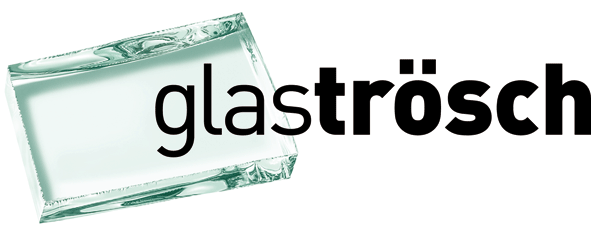 SANCO SILVERSTAR COMBI Neutral 503-fach Isolierglas mit kombinierter Wärmedämm- und SonnenschutzbeschichtungSANCO SILVERSTAR COMBI Neutral 503-fach Sonnenschutz-Isolierglas mit einer Sonnenschutzbeschichtung SANCO SILVERSTAR COMBI Neutral 50 und einer Wärmedämmbeschichtung SANCO SILVERSTAR EN2plus, mit wärmedämmendem Randverbundsystem ACSplus. Zum Einbau in einen 4-seitigen Rahmen. Isolierglas für ausgezeichnete Wärmedämmung durch niedrige Ug-Werte. Isolierglas für optimalen Sonnenschutz dank Reflexion und Absorption. Maximale Lichtdurchlässigkeit für viel natürliches Tageslicht. SANCO SILVERSTAR COMBI bietet sich überall an, wo guter Sonnenschutz und gleichzeitig viel Tageslicht gewünscht wird.Der Scheibenzwischenraum ist gefüllt mit dem Edelgas Argon. 3-fach Sonnenschutz-Isolierglas mit einer Sonnenschutzbeschichtung SANCO SILVERSTAR COMBI Neutral 50 und einer Wärmedämmbeschichtung SANCO SILVERSTAR EN2plus, mit wärmedämmendem Randverbundsystem ACSplus. Zum Einbau in einen 4-seitigen Rahmen. Isolierglas für ausgezeichnete Wärmedämmung durch niedrige Ug-Werte. Isolierglas für optimalen Sonnenschutz dank Reflexion und Absorption. Maximale Lichtdurchlässigkeit für viel natürliches Tageslicht. SANCO SILVERSTAR COMBI bietet sich überall an, wo guter Sonnenschutz und gleichzeitig viel Tageslicht gewünscht wird.Der Scheibenzwischenraum ist gefüllt mit dem Edelgas Argon. Abmessungen:Breite:Höhe:Aufbau (exemplarisch):Glas aussen:SZR 1:Glas mittig:SZR 2:Glas innen:Glasdicken nach statischen ErfordernissenElementdicke:Randverbund:Technische Werte:Wärmedurchgangskoeffizient Ug EN 673:Lichttransmissionsgrad LT:Gesamtenergiedurchlassgrad g:Lichtreflexionsgrad aussen:Bew. Schalldämmmass Rw:06 mm Floatglas mit SILVERSTAR COMBI Neutral 50 (Pos. 2)14 mm Ar06 mm Floatglas14 mm Ar06 mm Floatglas mit SILVERSTAR EN2plus (Pos. 5)46 mmACSplus0,6 W/m2K45 %24 %14 %36 dBOptionale Anforderungen:Erhöhte Windlast nach Vorgabe:       kN/m2Weitere spezielle statische Anforderungen nach VorgabeNur 2-seitig im RahmenNur 3-seitig im RahmenAusführung in EUROWHITE (extraweisses Glas)Erhöht temperaturwechselbeständig SANCO DUR (ESG H, TVG)Splitterbindend (SANCO LAMEX VSG)Verletzungshemmend (SANCO DUR ESG H, SANCO LAMEX VSG)AbsturzsicherEinbruchhemmendDurchschusshemmendMit AlarmglasErhöhte Schalldämmung nach Vorgabe:       dBOptionale Anforderungen:Erhöhte Windlast nach Vorgabe:       kN/m2Weitere spezielle statische Anforderungen nach VorgabeNur 2-seitig im RahmenNur 3-seitig im RahmenAusführung in EUROWHITE (extraweisses Glas)Erhöht temperaturwechselbeständig SANCO DUR (ESG H, TVG)Splitterbindend (SANCO LAMEX VSG)Verletzungshemmend (SANCO DUR ESG H, SANCO LAMEX VSG)AbsturzsicherEinbruchhemmendDurchschusshemmendMit AlarmglasErhöhte Schalldämmung nach Vorgabe:       dB